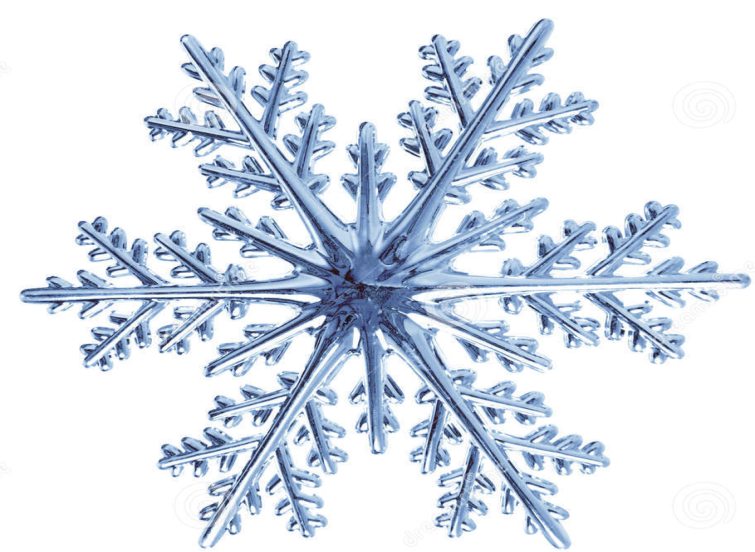   -Jadłospis- PONIEDZIAŁEK  03.12ŚNIADANIE: kakao/150ml/, pieczywo mieszane/60g/, masło/5g/,wędlina szynkowa/40g/, ser żółty/20g/, mix świeżych warzyw/60g/;OBIAD: zupa fasolowa/200ml/, ryż z prażonymi jabłkami, cynamonem i słodką śmietanką/190g/, sok naturalny/200ml/; PODWIECZOREK: pieczywo razowe/40g/, pasztet/30g/, ogórek świeży/20g/, herbata/150ml/, jabłko. WTOREK 04.12 ŚNIADANIE: płatki owsiane na mleku/200ml/, pieczywo mieszane/60g/, masło/5g/, szynka drobiowa/30g/, miód /30g/,mix świeżych warzyw/60g/, woda z cytryną i miętą/150ml/; OBIAD: zupa pomidorowa z makaronem/200ml/, ziemniaki/100g/, kotlet z piersi kurczaka/90g/, surówka Colesław/30g/, kompot jabłkowy/150ml/;PODWIECZOREK: herbata imbirowa /150ml/, wafle kukurydziane/40g/, masło migdałowe/30g/,  owoc, ŚRODA  05.12ŚNIADANIE:  lane kluski na mleku/200ml/, pieczywo mieszane/60g/, masło/5g/, kiełbasa żywiecka/30g/, dżem malinowy/30g/, mix świeżych warzyw/60g/, napój owocowy/150ml/; OBIAD: kapuśniak z kiszonej kapusty /200ml/, ziemniaki/100g/, sztuka mięsa w sosie pieczeniowym/90g/, gotowany kalafior z masłem/30g/, kompot malinowy/150ml/;PODWIECZOREK: koktajl mleczny/150ml/, rożki z marmoladą/40g/, banan. CZWARTEK 06.12ŚNIADANIE: bawarka/150ml/, pieczywo mieszane/60g/, masło/5g/, polędwica sopocka/30g/, powidła śliwkowe/30g/, mix świeżych warzyw/60g/;           OBIAD: rosół /200ml/, kasza gryczana/100g/, stek z cebulką/90g/, marchewki mini z masłem/30g/, kompot jeżynowy/150ml/;PODWIECZOREK: serniczek na zimno z musem malinowym/150ml/, biszkopty /40g/, gruszka.PIĄTEK  07.12ŚNIADANIE: herbata z cytryną/150ml/, pieczywo mieszane/60g/, masło/5g/, kiełbasa krakowska podsuszana/30g/, dżem brzoskwiniowy/30g/, mix świeżych warzyw/60g/; OBIAD: krem z ciecierzycy z kiełbaską/200ml/, ziemniaki/100g/, kotlet rybny/120g/, surówka z białej kapusty/30g/, kompot wieloowocowy/150ml/;   PODWIECZOREK: ciasto domowe, sok wieloowocowy/200ml/, pomarańcza. Dzieci mają stały dostęp do wody „ŻYWIEC”, po śniadaniu otrzymują owoce surowe lub suszone.Mix świeżych warzyw: papryka, ogórek świeży, pomidor, rzodkiewka, sałata, marchewka, ogórek kiszony.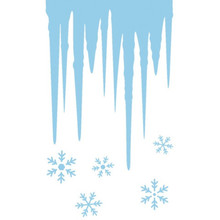    -Jadłospis- PONIEDZIAŁEK  10.12ŚNIADANIE: kawa Inka/150ml/, pieczywo mieszane/60g/, masło/5g/, szynka Babuni/30g/, 
ser żółty/30g/, mix świeżych warzyw/60g/;OBIAD: barszcz czerwony/200ml/, pierogi z serem /200g/, sok naturalny/150ml/;PODWIECZOREK: bułka z ziarnami/50g/, masło/3g/, pasta z fasoli/30g/, ogórek kiszony, napój owocowy/150ml/, gruszka.WTOREK  11.12 ŚNIADANIE: płatki owsiane na mleku/200ml/, pieczywo mieszane/60g/, masło/5g/, 
powidła śliwkowe /30g/, mix świeżych warzyw/60g/;OBIAD:  zupa ogórkowa/200ml/, ziemniaki/100g/, mięso w jarzynach/120g/, kompot wiśniowy/150ml/; PODWIECZOREK: krem bananowy z kakao/150ml/, pieczywo ryżowe/40g/, powidła śliwkowe/20g/, winogrona. ŚRODA  12.12ŚNIADANIE: kakao/150ml/, pieczywo mieszane/60g/, masło/5g/, wędlina mieszana/60g/, serek 
z czosnkiem/30g/, mix świeżych warzyw/60g/;   OBIAD: zupa zacierkowa/200ml/, ryż/100g/, potrawka z kurczaka/120g/, surówka z marchewki 
z pomarańcza/30g/, kompot malinowy /150ml/;PODWIECZOREK:  kajzerka/40g/, konfitura wiśniowa/30g/, herbata owocowa/150ml/, jabłko.CZWARTEK 13.12ŚNIADANIE:  płatki jęczmienne na mleku/200ml/, pieczywo mieszane/60g/, masło/5g/, indyk faszerowany/30g/, dżem jagodowy/30g/, mix świeżych warzyw/60g/, napój owocowy/150ml/. OBIAD: zupa krem z białych warzyw z groszkiem ptysiowym/200ml/, kaszotto z mięsem wieprzowym/180g/, sałata z jogurtem/30g/, kompot wieloowocowy/150ml/.   PODWIECZOREK: koktajl malinowy z płatkami jaglanymi /50g/, owocPIĄTEK  14.12ŚNIADANIE: bawarka/200ml/, pieczywo mieszane/60g/, masło/5g/, 
parówka Berlinka/40g/, miód/20g/, mix świeżych warzyw/60g/.OBIAD: zupa koperkowa z mlekiem kokosowym/200ml/, ziemniaki/100g/, miruna w cieście naleśnikowym /90g/, surówka z kiszonej kapusty/30g/, kompot śliwkowy.PODWIECZOREK: bułka cynamonowa z jabłkiem/50g/, soczek wieloowocowy/100ml/, banan. Dzieci mają stały dostęp do wody „ŻYWIEC”, po śniadaniu otrzymują owoce surowe lub suszone.Mix świeżych warzyw: papryka, ogórek świeży, pomidor, rzodkiewka, sałata, marchewka, ogórek kiszony.Zastrzegamy prawo do zmian w jadłospisie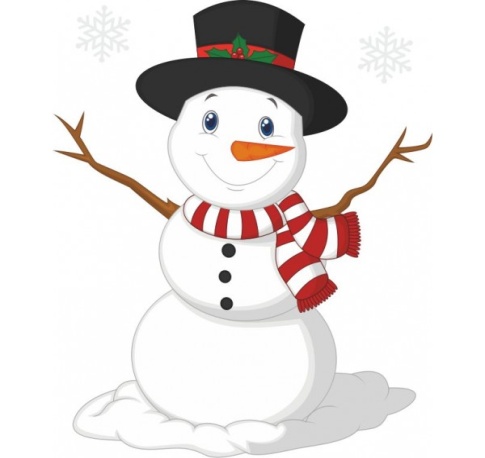 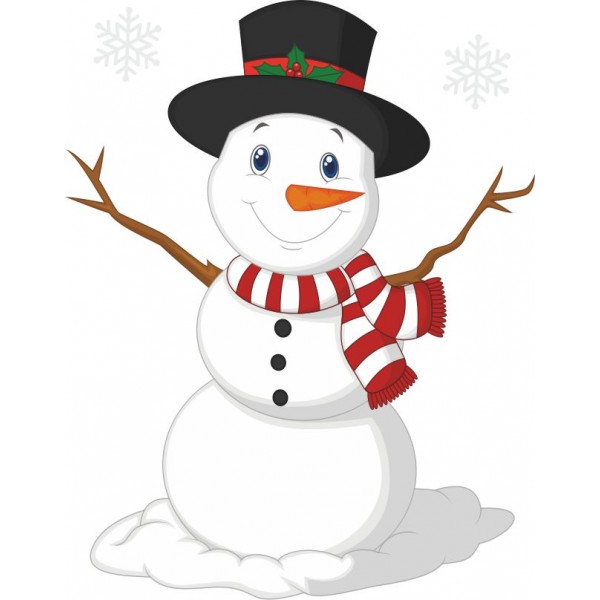 JadłospisPONIEDZIAŁEK   17.12ŚNIADANIE: kawa Inka/150ml/, pieczywo mieszane/60g/, masło/5g/, wędlina szynkowa/30g/, pasta rybno- jajeczna/30g/, mix świeżych warzyw/60g/;OBIAD: żurek z jajkiem/200ml/, makaron z owocami i polewą jogurtową/180g/, 
sok naturalny/150ml/;PODWIECZOREK: bajgle /30g/, masło/3g/, twarożek ze szczypiorkiem/30g/, herbata miętowa/150ml/, jabłko. WTOREK  18.12 ŚNIADANIE:  płatki owsiane na mleku/200ml/, pieczywo mieszane/60g/, masło/5g/, polędwica drobiowa/30g/, dżem jagodowy/30g/, mix świeżych warzyw/60g/, woda z owocami/150ml/; OBIAD: zupa krem z cukinii/200ml/, ziemniaki/100g/, duszona karkówka w sosie pieczarkowym/120g/, pomidor z cebulką/60g/, kompot owocowy/150ml/;PODWIECZOREK: smoothie szpinakowo-bananowe/100g/, pieczywo kukurydziane/40g/, banan.. ŚRODA   19.12ŚNIADANIE: herbata/150ml/, pieczywo mieszane/60g/, masło/5g/, mielonka tyrolska/40g/, serek z brzoskwinią/20g/, mix świeżych warzyw/60g/;   OBIAD: zupa jarzynowa/200ml/, kasza gryczana/80g/, pieczone udka z kurczaka/90g/,  mizeria z jogurtem naturalnym/30g/, kompot owocowy/150ml;/PODWIECZOREK:  chałka z masłem, mleko/150ml/, mix owoców suszonych. CZWARTEK  20.12ŚNIADANIE: zacierki na mleku/200ml/, pieczywo mieszane/60g/, masło/5g/, baleron odtłuszczony/30g/, dżem truskawkowy/30g/, napój owocowy/150ml/, mix świeżych warzyw/60g/;OBIAD:  zupa ogórkowa/200ml/, ziemniaki/100g/, bigosik/70g/, kompot owocowy/150ml/;PODWIECZOREK: kisiel żurawinowy/150ml/, ciasteczka owsiane z morelą/40g/, napój owocowy/150ml/, gruszkaPIĄTEK  21.12ŚNIADANIE: kawa Inka/150ml/, pieczywo mieszane/60g/, masło/5g/, ser biały/30g/, pasta mięsna/30g/, mix świeżych warzyw /60g/.OBIAD: zupa serowa/200ml/, pierogi z mięsem/180g/, kompot owocowy/150ml/.   PODWIECZOREK: ciasto domowe/40g/, napój owocowy/100g/, mandarynki.Dzieci mają stały dostęp do wody „ŻYWIEC”, po śniadaniu otrzymują owoce surowe lub suszone.Mix świeżych warzyw: papryka, ogórek świeży, pomidor, rzodkiewka, sałata, marchewka, ogórek kiszony.Zastrzegamy prawo do zmian w jadłospisie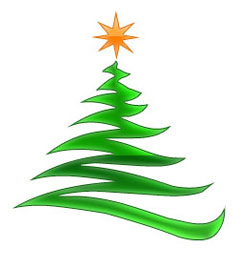 Jadłospis PONIEDZIAŁEK   24.12ŚNIADANIE: herbata/150ml/, pieczywo mieszane/60g/, masło/5g/, mielonka staropolska/40g/, serek z ananasem/20g/, mix świeżych warzyw/60g/;   OBIAD: zupa kalafiorowa/200ml/, pierogi z kapustą /190g/, kompot wieloowocowy /150ml;/PODWIECZOREK: drożdżówka z jabłkiem/40g/, mleko/150ml/, mix owoców suszonych. Czwartek  27.12 ŚNIADANIE: płatki kukurydziane na mleku/200ml/, pieczywo mieszane/60g/, masło/5g/, wędlina żywiecka/30g/, dżem truskawkowy/30g/, napój owocowy/150ml/, mix świeżych warzyw/60g/;OBIAD:  rosół/200ml/, ziemniaki/100g/, kotlet mielony /70g/, surówka z ogórka kwaszonego 
i cebuli/30g/, kompot owocowy/150ml/;PODWIECZOREK: koktajl mleczno owocowy/150ml/, bułka maślana/40g/, mandarynka.Piątek 28.12ŚNIADANIE: kawa Inka/150ml/, pieczywo mieszane/60g/, masło/5g/, szynka konserwowa/30g/, łosoś/30g/, mix świeżych warzyw/60g/;OBIAD: barszcz biały z kiełbasą/200ml/, frytki/200g/, pierś z kurczaka w płatkach kukurydzianych /100g/, ketchup, surówka Colesław/30g/, sok naturalny/150ml/;PODWIECZOREK: grahamka/30g/, masło/3g/, polędwica drobiowa/30g/, rzodkiewka, herbata owocowa/150ml/, jabłko. Dzieci mają stały dostęp do wody „ŻYWIEC”, po śniadaniu otrzymują owoce surowe lub suszone.Mix świeżych warzyw: papryka, ogórek świeży, pomidor, rzodkiewka, sałata, marchewka, ogórek kiszony.Zastrzegamy prawo do zmian w jadłospisie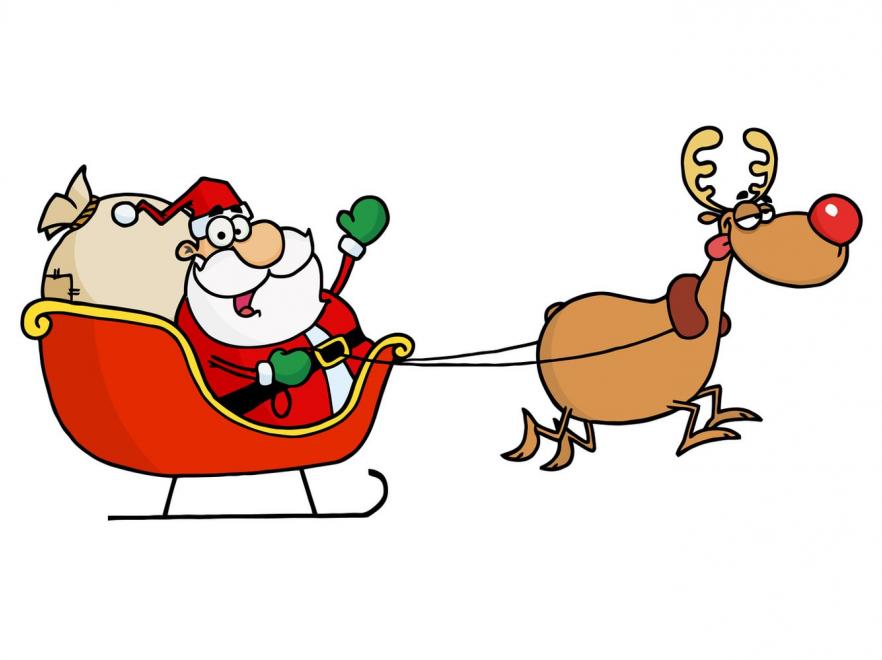 